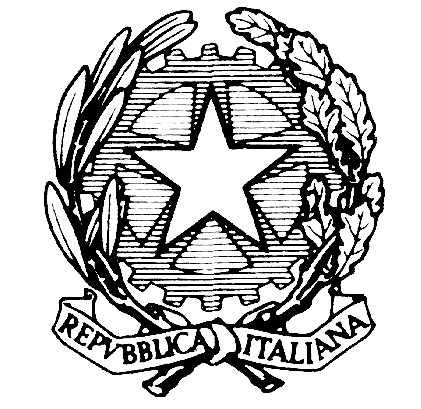 MINISTERO DELL’ISTRUZIONE, DELL'UNIVERSITA’ E DELLA RICERCADICHIARAZIONIIn relazione alla forma di previdenza complementare riservata al personale del comparto scuola, istituita con accordo tra l’ARAN  e le organizzazioni sindacali della scuola del 14 marzo 2001,…..I………sottocritt…. dichiara:Di essere già iscritto al Fondo Scuola Espero – ha optato per il riscatto della posizione maturata Di non essere iscritto al Fondo Scuola EsperoData ___/____/_____					Firma__________________________________Si rammenta che non è iscritto al fondo chi abbia chiesto il riscatto della posizione maturata alla scadenza del precedente contratto.….I…. sottoscritt….. dichiara:Di non trovarsi in nessuna delle situazioni di incompatibilità richiamate dall’art.508 del D.L.vo n. 297/1994 o dall’art. 53 del D.L.vo n. 165/2001Ovvero Di trovarsi in una delle suddette situazioni di incompatibilità e di optare per il nuovo rapporto di lavoroData ____/_____/______					Firma _____________________….I….. sottoscritt……, ai sensi del Decreto  Legislativo n. 196 del 30/06/2003, autorizza l’amministrazione scolastica ad utilizzare i dati personali dichiarati solo per fini istituzionali e necessari per la gestione giuridica ed economica del rapporto di lavoro.Data _____/______/______						Firma _____________________